БАЙГАЛЬ ОРЧИН, АЯЛАЛ ЖУУЛЧЛАЛЫН ГАЗАРНэр: С.Саранчимэг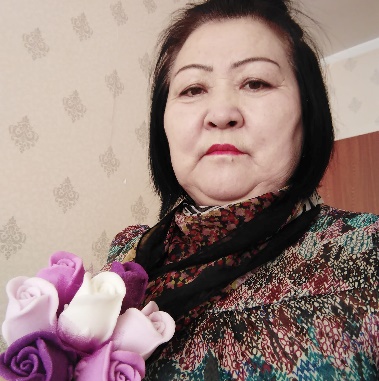 Албан тушаал:  Бичиг хэрэг архивын эрхлэгч, няравЧиг үүрэг: Өргөдөл, гомдол хариуцсан албан тушаалтанИргэдээс төрийн байгууллага, албан тушаалтанд гаргасан өргөдөл, гомдлыг шийдвэрлэх тухай хуулийг хэрэгжүүлнэ. Харилцах утас: 96547484ӨРГӨДӨЛ, ГОМДОЛ ХҮЛЭЭН АВАХ, ХАРИУ ӨГӨХ, ШИЙДВЭРЛЭХ ЖУРМААС Иргэдээс өргөдөл, гомдлыг цахим, болон бусад хэлбэрээр хүлээн авч, хариу өгч, шийдвэрлэнэ. Иргэдээс өргөдөл гомдол гаргах Иргэдийн өргөдөл, гомдлыг 70543063  дугаарын утсанд, baigal.orchin@yahoo.com  цахим хаягаар авна. Өргөдөлд нэр, хаяг, утсаа заавал бичнэ. Иргэн утсаар өргөдөл, гомдол гаргахдаа өөрийн өргөдөл гомдлоо өргөдөл, гомдол хариуцсан албан хаагчид бүртгүүлж, холбогдох мэдээллийг бүрэн оруулна.Утсаар ирсэн шууд хариу өгөх боломжтой өргөдөл гомдлуудад холбогдох албан хаагч хариу өгнө.Иргэдийн өргөдөл гомдлыг хүлээн авах, бүртгэх Харьяалалын дагуу ирсэн өргөдөл гомдлыг заавал хүлээн авна. Өргөдөл, гомдол хүлээн авах үүрэг бүхий албан тушаалтан цахим болон амаар, бичгээр ирсэн өргөдөл гомдлыг тэмдэглэн авч, тусгай бүртгэлд бүртгэнэ.Шууд шийдвэрлэх боломжгүй бөгөөд удаан хугацаанд шийдвэрлэх асуудлуудыг бүртгэн авч өргөдөл гомдол хариуцсан албан тушаалтанд шилжүүлнэ. Бичгээр ирсэн бол хүлээн авч дарааллын дагуу бүртгэнэ. Өдөрт нь шийдвэрлэх албан тушаалтанд шилжүүлэн өгнө. Гомдлыг түүнд холбогдож байгаа албан тушаалтанд өгөхийг хориглоно. Албан тушаалтан шууд хүлээн авч болно. “Нууц”, “Гарт” гэж хаягласан бол тухайн албан тушаалтанд шууд өгнө.Өргөдөл гомдлыг хянан үзэх Өөрийн эрх хэмжээнд хамаарахгүй өргөдөл гомдолтой танилцсны дараа ажлын 2 өдөрт багтаан холбогдох албан тушаалтанд шилжүүлнэ.Өргөдөл гомдолд дурьдсан асуудал бүрт дүн шинжилгээ хийнэ. Өргөдөл гомдлыг шийдвэрлэх, хариу өгөх хугацаа  Өргөдөл гомдолд үндэслэл бүхий хариу өгнө.Иргэдээс ирүүлсэн өргөдөл гомдлын хариуг тухайн иргэнд хүлээн авсан өдрөөс хойш ажлын 3-5 хоногт багтаан өгнө. Шаардлагатай бол 30 хоног хүртэл хоногоор нэмж сунгаж болно. Иргэдийг цагийн хуваарьгүйгээр хүлээн авч уулзана.